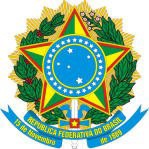 SERVIÇO PÚBLICO FEDERALCONSELHO DE ARQUITETURA E URBANISMO DO BRASIL - CAU/BRRESOLUÇÃO Nº 16, DE 3 DE FEVEREIRO DE 2012Dispõe sobre a dispensa do  pagamento de multas e  da apresentação de  justificativas  aos  profissionais que não votaram nas eleições de 2011 para a composição do CAU/BR e dos CAU/UF e dá outras providências.O Conselho de Arquitetura e Urbanismo do Brasil (CAU/BR), no exercício das competências e prerrogativas de que tratam o art. 28, inciso II da Lei n° 12.378, de 31 de dezembro de 2010, e  os     artigos 15 e 29, inciso III do Regimento Geral Provisório, e de acordo com a deliberação adotada na  Sessão Plenária Ordinária n° 3, realizada nos dias 2 e 3 de fevereiro de 2012;Considerando  que  a  Lei  n°  Lei  n°  12.378,  de  2010,   estabeleceu   a   obrigatoriedade   da   participação dos arquitetos e urbanistas no processo eleitoral para escolha dos membros do Conselho    de Arquitetura e Urbanismo do Brasil (CAU/BR) e dos Conselhos de Arquitetura e  Urbanismo  dos  Estados e do Distrito Federal (CAU/UF), sem, contudo, estipular a penalidade pela ausência;Considerando que não obstante a Lei n° 12.378, de 2010, tenha sido expressa na indicação da obrigatoriedade da participação dos arquitetos e urbanistas no processo eleitoral, trata-se de uma inovação em relação ao regime da Lei n° 8.195, de 26 de junho de 1991, que não estipula a obrigatoriedade  da  participação   dos   profissionais   no   processo   eleitoral   do   Sistema CONFEA/CREA;Considerando que as penalidades por ausência aos processos eleitorais do CAU/BR e dos  CAU/UF  deverão ser fixadas pelo Conselho de Arquitetura e Urbanismo do Brasil (CAU/BR), a partir de sua instalação, não podendo ser aplicadas retroativamente;RESOLVE:Art. 1°  Ficam  dispensados  do  pagamento  de  multas  e  da  apresentação  de  justificativas  os  arquitetos e urbanistas que não votaram nas eleições de 2011, para escolha dos membros do Conselho  de Arquitetura e Urbanismo do Brasil (CAU/BR) e dos Conselhos de Arquitetura e  Urbanismo  dos  Estados e do Distrito Federal (CAU/UF).Art.   2°   Os   processos   administrativos   eventualmente   instaurados   pelos   Conselhos    de Arquitetura  e  Urbanismo  dos  Estados  e  do  Distrito  Federal,  com  vistas   a   sancionar   os profissionais que faltaram ao processo eleitoral, serão arquivados e dessa ocorrência não ficará registro nos assentamentos dos profissionais.Art. 3° Esta Resolução entra em vigor na data de sua publicação.Brasília, 3 de fevereiro de 2012.HAROLDO PINHEIRO VILLAR DE QUEIROZPresidente do CAU/BR(Publicada no Diário Oficial da União, Edição n° 36, Seção 1, de 22 de fevereiro de 2012)